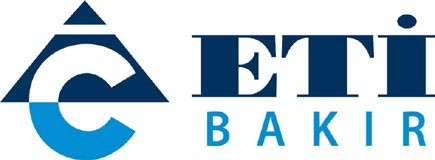 PRESS RELEASE SSI grants certificates of appreciation to 7 plants run by Eti Bakır Cengiz Holding's subsidiary Eti Bakır’s plants spread across Türkiye have been recognized by the Social Security Institution for their contribution to overall employment and disability employment in 2021. Asım Akbaş, Deputy General Manager of Eti Bakır said, “We contribute to reducing the current account deficit with the productions we make and we support regional development through the employment we provide.” May 28, 2022 – Eti Bakır ranks top among all insurance premium payers in the cities where it runs a plant. In appreciation of this, the Social Security Institution (SSI) granted appreciation certificates to seven plants of the company for their contribution to overall employment and for having the highest number of disabled employees in their regions. Eti Bakır, whose Samsun, Cerattepe, Murgul, Mazıdağı, Küre, Siirt, and Adıyaman plants were deemed worthy of an appreciation certificate by the relevant SSI provincial directorates, employs mostly local people in the cities where it operates, providing immense support to regional development as well as the Turkish economy.THE LOCOMOTIVE OF THE SECTOR WITH 5,500 EMPLOYEESStating that they obtain 100,000 tons of cathode copper from 500,000 tons of concentrate annually, Asım Akbaş, Deputy General Manager of Eti Bakır said, “Eti Bakır with its 5,500 employees works day and night to efficiently utilize the mineral reserves of our country, maximize recovery, and produce high value-added products. Meeting 20% of Türkiye’s annual cathode copper need alone, Eti Bakır plays an important role in reducing the country’s current account deficit.” Pointing out that they promote the development of industrial culture in the regions where they operate, Akbaş said that they assess the needs in these regions and shape their infrastructure and superstructure investments accordingly in support of social life. Akbaş continued his words as follows: “We produce copper with 99.99% purity at Eti Bakır's Samsun plant, Türkiye's only smelter. The products produced by our plants and offered to industrialists contribute significantly to reducing the current account deficit in Türkiye by keeping approximately 1 billion dollars in the country every year. As the company that pays the highest premium in the regions where we operate, it has been a source of great honor and pride for us to be deemed worthy of recognition by the SSI for our contribution to employment and bringing disabled individuals into the economy. This success belongs to all Eti Bakır employees prioritizing production, occupational safety, and innovation.” 